Анотація навчального курсуМета курсу (набуті компетентності)Мета викладання дисципліни — полягає у засвоєнні дисципліни в повному обсязі задля розширення світогляду студентів, формування самостійності їх економічного мислення як особистісної риси та важливої професійної якості, сутність якої – в умінні планувати, систематизувати та контролювати власну перспективну та повсякденну діяльність. Засвоївши програму у контексті організації бізнесу та міжнародної економіки, студенти повинні досягти високого рівня своєї підготовки, що відповідає актуальним вимогам суспільно-економічного розвитку України.Вивчення даного навчального курсу призначене для формування, удосконалення та розвитку у здобувача вищої освіти наступних компетентностей:Здатність до формування світогляду, розвитку людського буття, суспільства і природи, духовної культуриЗдатність працювати з інформацією, у тому числі в глобальних комп'ютерних мережахЗдатність толерантно сприймати культуру та звичаї інших країн і народівЗдатність розглядати суспільні явища у розвитку і конкретних історичних умовах.Що забезпечується досягненням наступних програмних результатів навчання:Продемонстровані здобувачами вищої освіти знання, уміння, комунікативні здібності,самостійність і відповідальність в прийнятті рішень складаються в інтегрований програмний результат навчання ЗР8 «толерантно сприймати культуру та звичаї інших країн і народів», що зв’язаний з дисципліною «Міжнародний туристичний ринок» в освітній програмі за спеціальністю 242 «Туризм» і позначений в програмі міткою 8 «ЗР8».Структура курсуРекомендована літератураОсновна література:1.	Закон України про внесення змін до Закону України “Про туризм” від 18 листопада 2003 р. № 1282-IV // Офіційний вісник України. - 2003. - № 50.2.	Агафонова Л.Г., Агафонова О.Є. Туризм, готельний та ресторанний бізнес: Ціноутворення, конкуренція, державне регулювання: Навч. посіб. - К.: Знання України, 2002. - 358 с3.	Балабанов И.Т., Балабанов А.И. Экономика туризма: Уч. пос. - М.: Финансы и статистика, - 2003. – 176 с.4.	Гейк Пол, Джексон Питер. Вчись аналізувати ринок. Методика і практика. - Львів: Сейбр-Світло, 2015. – 270 с.5.	Гуляев В.Г. Контракты, договоры, соглашения и формуляры в туристской деятельности: Учебно-практическое пособие. - М.: ПРИОР, 2008. - 336 с.6.	Любіцева О. О. Ринок туристичних послуг: Геопросторові аспекти. — 2- ге вид., перероб. та доп. — К.: Альтерпрес, 2003. - 436 с.7.	Мальська М.П., Антонюк Н.В., Ганич Н.М. Міжнародний туризм і сфера послуг: Підр. - К.: Знання, 2008. - 661 с.8.	Погасій С.О. Конспект лекцій з дисципліни «Технологія туристської діяльності»(для студентів 3 курсу денної і заочної форм навчання напряму підготовки 6.020107-«Туризм») / С.О. Погасій, М. В. Тонкошкур; Харк. нац. акад. міськ. госп-ва-Х.: ХНАМГ, 2012. -153 с.9.	Ткаченко Т.І. Сталий розвиток туризму: теорія, методологія, реалії бізнесу: Монографія. – К.: КНТЕУ, 2007. – 537 с.10.	Чорненька Н. В. Організація туристичної індустрії: Навч. посіб. - К.: Атіка, 2006,- 264 с.11.	Гладун Е. Экологические последствия международного терроризма // Журнал Евразийских Исследований. - 2002. - № 2. - С. 26-29.12.	Волков Ю.Ф. Введение в гостиничный и туристический бизнес. Ростов н/Д: "Феникс", 2003 – 348 с.13.	Дмитрук О.Ю., Дмитрук С.В. Екотуризм: Навч. пос. - К.: Альтерпрес, 2009. - 358 с.14.	Дурович А.П. Маркетинг в туризме: Учебное пособие. - Минск: Новое знание, 2003. - 496 с.15.	Квартальнов В. А. Иностранный туризм. — М.: Финансы и статистика, 1999. — 312 с.16.	Кислий В.М., Шевченко Г.М. Аналіз передумов формування ринку рекреаційних послуг в Україні // Механізм регулювання економіки. - 2007. - №2. - с. 27.17.	Кобржицький В.В., Ткачук С.В. Сучасний стан, проблеми та перспективи розвитку міжнародного туризму // Інвестиції:практика та досвід. – 2012. - №9. – С.50-54.18.	Кузик С. П. Закономірності територіальної організації туризму // Вісн. АН УРСР, —1988.—№7.—С. 78-83.19.	Міждержавний стандарт ДЕСТ 28681.2-95 „Туристично-екскурсійне обслуговування. Туристичні послуги. Загальні вимоги".- К.: Держстандарт України, 1996.- с. 1920.	Міждержавний стандарт ДЕСТ 28681.2-95 „Туристично-екскурсійне обслуговування: Проектування туристичних послуг". - К.: Держстандарт України, 1996.- с. 1921.	Новосад Н.О. Країнознавчі аспекта аналізу туристської привабливості регіонів України // Географія та туризм. - 2010. - Вил. 6. - С. 140-142.22.	Организация международного туризма: Учеб. пос. / Под ред. А.А. Скамницкого. - М.: Гардарики, 2008. - 250 с.23.	Смаль І.В. Глобальний і регіональний вектори розвитку туризму // Географія в інформаційному суспільстві. 36. наук, праць. У 4-х тт. - К.: ВГЛ Обрії, 2008. - Т. IV. - С. 139-141.24.	Смирнов І.Г. Ресторанна логістика: міжнародний та український аспекти // Зовнішня торгівля: право та економіка. - 2009. - № 4 (45). - С. 4-18.25.	Смирнов ГГ., Фоменко Н.В. Міжнародний туристичний бізнес: Навч.- метод, пос. - Ів.-Фр.: Галицька академія, 2009. - 154 с.26.	Ткаченко Т., Мельниченко С. Тенденції розвитку світового туризму // Вісник КНТЕУ. – 2004. - № 6. – С. 80-85.27.	Федорченко В. К., Дьорова Т. А. Історія туризму в Україні. Навч. пос. / Передм. В. А. Смолія. - К.: Вища шк., 2002. - 195 с:28.	Федорченко В. К, Мініч І. М. Туристський словник-довідник: Навч по- сіб. — К.: Дніпро, 2000 — 160 с.29.	Фоменко Н.В. Рекреаційні ресурси та курортологія: Підручник - К.: Центр навчальної літератури, 2007. - 312 с.30.	Всесвітня	туристична	організація	[Електронний	ресурс].	-	Режим доступу: http://www.world-tourism. orgІнформаційні ресурси.  Кабінет Міністрів України [Електронний ресурс]. - Режим доступу: http: // www.kmu.gov.ua. Законодавство України [Електронний ресурс]. - Режим доступу: http://www.rada.kiev.ua. Національна бібліотека ім. В. Вернадського [Електронний ресурс]. - Режим доступу: http://nbuv.gov.ua/. Система дистанційного навчання СНУ ім. В. Даля – http://moodle.snu.edu.ua/ Сайт №2 системи дистанційного навчання СНУ ім. В. Даля – http://moodlesti.snu.edu.ua/Методичне забезпечення1. Навчально-методичний комплекс з дисципліни «Міжнародний туризм» для студентів спеціальності 242 «Туризм» / Заваріка Г. М.	Східноукраїнський національний університет імені Володимира Даля. – Луганськ, 2014. - 204 с.Оцінювання курсуЗа повністю виконані завдання студент може отримати визначену кількість балів:Шкала оцінювання студентівПолітика курсуСилабус курсу: Силабус курсу: 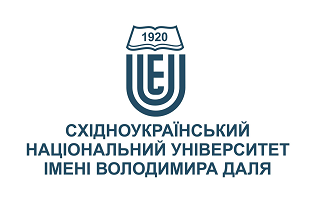 МІЖНАРОДНИЙ ТУРИСТИЧНИЙ РИНОКМІЖНАРОДНИЙ ТУРИСТИЧНИЙ РИНОКСтупінь вищої освіти:магістр 242_2.05магістр 242_2.05Спеціальність: 242 «Туризм»242 «Туризм»Рік підготовки:11Семестр викладання:осіннійосіннійКількість кредитів ЄКТС:3.03.0Мова(-и) викладання:українськаукраїнськаВид семестрового контролюзалік залік Автор курсу та лектор:Автор курсу та лектор:Автор курсу та лектор:Автор курсу та лектор:Автор курсу та лектор:к.геогр.н., доцент Заваріка Галина Михайлівнак.геогр.н., доцент Заваріка Галина Михайлівнак.геогр.н., доцент Заваріка Галина Михайлівнак.геогр.н., доцент Заваріка Галина Михайлівнак.геогр.н., доцент Заваріка Галина Михайлівнак.геогр.н., доцент Заваріка Галина Михайлівнак.геогр.н., доцент Заваріка Галина Михайлівнак.геогр.н., доцент Заваріка Галина Михайлівнавчений ступінь, вчене звання, прізвище, ім’я та по-батьковівчений ступінь, вчене звання, прізвище, ім’я та по-батьковівчений ступінь, вчене звання, прізвище, ім’я та по-батьковівчений ступінь, вчене звання, прізвище, ім’я та по-батьковівчений ступінь, вчене звання, прізвище, ім’я та по-батьковівчений ступінь, вчене звання, прізвище, ім’я та по-батьковівчений ступінь, вчене звання, прізвище, ім’я та по-батьковівчений ступінь, вчене звання, прізвище, ім’я та по-батьковідоцент кафедри міжнародної економіки і туризмудоцент кафедри міжнародної економіки і туризмудоцент кафедри міжнародної економіки і туризмудоцент кафедри міжнародної економіки і туризмудоцент кафедри міжнародної економіки і туризмудоцент кафедри міжнародної економіки і туризмудоцент кафедри міжнародної економіки і туризмудоцент кафедри міжнародної економіки і туризмупосадапосадапосадапосадапосадапосадапосадапосадаDgalina_10@ukr.net+38-0952081277Viber за номером телефону Viber за номером телефону 215 УК аудиторія кафедри МЕіТ  електронна адресателефонмесенджермесенджерконсультаціїЦілі вивчення курсу:Мета лекційних занять полягає у засвоєнні дисципліни в повному обсязі задля розширення світогляду студентів, формування самостійності їх економічного мислення як особистісної риси та важливої професійної якості, сутність якої – в умінні планувати, систематизувати та контролювати власну перспективну та повсякденну діяльність. Засвоївши програму у контексті організації бізнесу та міжнародної економіки, студенти повинні досягти високого рівня своєї підготовки, що відповідає актуальним вимогам суспільно-економічного розвитку України.Мета самостійної роботи за дисципліною полягає у засвоєнні комплексу знань, умінь і навичок, їх закріпленні та систематизації, практичному застосуванні при виконанні творчих індивідуальних завдань і робіт.Результати навчання:Знання: Знати: •	правильно оцінювати процеси, котрі відбуваються у сучасній діловій активності в туризмі та готельному бізнесі;•	розпізнавати тенденції у галузевій та регіональній міжнародній торгівлі цими видами послуг;Вміння: вміти:•	застосовувати набуті теоретичні знання у своїй практичній професійній діяльності.Передумови до початку вивчення:Дисципліна базується на знаннях, попередньо отриманих студентами під час вивчення дисциплін, що визначають особливості розвитку торгівлі послугами, структуру відповідних торговельних підприємств або торговельних підрозділів, підприємницьку діяльність у сфері торгівлі послугами.№ТемаГодини (Л/ПЗ)Стислий змістІнструменти і завдання11Структура та характеристики національних туристичних ринків1/1Сутність національного туристичного ринку.Комплексно-пропорційний розвиток національної туристичної галузі.Адаптованість	національної туріндустрії до наявних міжнародних туристичних зв'язків. Інтегрованість до світогосподарської системи.Переважний експорт або імпорт туристичних послуг національною туріндустрією..Презентації в PowerPoint.Ділові ігри.Практичні вправи.Аналіз ситуацій.Тести.Індивідуальні завдання.22Структура сучасного туристичного ринку. Основні сегменти туристичної індустрії.1/1Форми ринкових структур у туристичній діяльності.Концентрація виробництва туристичних послуг. Туроператори.Конкуренція в туристичному бізнесі.Поняття про сучасні туристичні комплекси. Чинники, що визначають розвиток туристичних комплексів.Підприємства, які надають послуги розміщення туристів.Готельні мережі національного, регіонального та світового значення.Особливості та проблеми готельних комплексів в Україні.Страхування в туристичному бізнесі.Презентації в PowerPoint.Ділові ігри.Практичні вправи.Аналіз ситуацій.Тести.Індивідуальні завдання.33Розробка маршрутів і формування турів. Технологія обслуговування клієнтів фірми.1/1Особливості туристичних послуг. Технологія процесів у сфері туризму. Класифікація туристичних маршрутів. Етапи розробки туристичного маршруту. Порядок формування і реалізації турів. Взаємовідносини клієнта  з туристичною фірмою. Технологія доставки турпродукту до споживача.Зміст процесу обслуговування і продажу туристичного продукту.Методи продажів.Документальне оформлення взаємовідносин фірми з клієнтом. Угода (контракт) на туристичне обслуговування. Організація розрахунків з клієнтами.Технологія просування і стимулювання продажів. Інформаційні технології в туризмі. Соціально-психологічні особливості туристичного бізнесу.Презентації в PowerPoint.Ділові ігри.Практичні вправи.Аналіз ситуацій.Тести.Індивідуальні завдання.44Транспортне, ресторанне та екскурсійне обслуговуваннятуристів1/1Система транспортного обслуговування туристів. Класифікація подорожей і транспортних засобів.Техніко-економічні показники роботи рухомого складу: склад і ступінь використання наявного парку машин, пробіг рухомого складу і швидкість руху, місткість і провізна здатність, продуктивність і приведені витрати. Нові види екологічно чистих транспортних засобів.Специфіка організації транспортних подорожей на міжнародних маршрутах.Особливості ресторанного обслуговування туристів. Шведський стіл. Ресторани класичного та швидкого обслуговування. Ресторани з національними кухнями.Класифікація екскурсій. Технологія підготовки і проведення екскурсій. Класифікація походів і подорожей самодіяльними і туристичними маршрутами. Організація похідного і спортивного туризму.Презентації в PowerPoint.Ділові ігри.Практичні вправи.Аналіз ситуацій.Тести.Індивідуальні завдання.55Допоміжні сегменти індустрії туризму1/1Підприємства сфери дозвілля.   Підприємства торгівлі. Заклади самодіяльного туризму. Рекламно-інформаційні підрозділи.Органи управління туризмом.Навчальні, наукові та проектні заклади туризму.Презентації в PowerPoint.Ділові ігри.Практичні вправи.Аналіз ситуацій.Тести.Індивідуальні завдання.Інструменти і завданняКількість балівКількість балівІнструменти і завданняДенна формаЗаочна формаПрисутність на заняттях та засвоєння лекційного матеріалу за темами 6020Присутність на заняттях (у період настановної сесії) та своєчасне виконання самостійних практичних завдань у межах тем-30Індивідуальна робота 2030Залік (тест)2020Разом100100Сума балів за всі види навчальної діяльностіОцінка ECTSОцінка за національною шкалоюОцінка за національною шкалоюСума балів за всі види навчальної діяльностіОцінка ECTSдля екзамену, курсового проекту (роботи), практикидля заліку90 – 100Авідміннозараховано82-89Вдобрезараховано74-81Сдобрезараховано64-73Dзадовільнозараховано60-63Езадовільнозараховано35-59FXнезадовільно з можливістю повторного складанняне зараховано з можливістю повторного складання0-34Fнезадовільно з обов’язковим повторним вивченням дисциплінине зараховано з обов’язковим повторним вивченням дисципліниПлагіат та академічна доброчесність:Дотримання академічної доброчесності за курсом ґрунтується на внутрішньо-університетській системі запобігання та виявлення академічного плагіату. До основних вимог за курсом віднесено - посилання на джерела інформації у разі використання ідей, розробок, тверджень, відомостей; надання достовірної інформації про результати власної навчальної (наукової, творчої) діяльності, використані методики досліджень і джерела інформації.Перевірка текстів на унікальність здійснюється однаковими для всіх здобувачів засобами: – за допомогою програмного забезпечення Unicheck і засобів системи MOODLE; за Internet-джерелами – за допомогою програми Antiplagiarism.net. Завдання і заняття:Очікується, що всі здобувачі вищої освіти відвідають усі лекції і практичні заняття курсу. Здобувачі мають інформувати викладача про неможливість відвідати заняття. У будь-якому випадку здобувачі зобов’язані дотримуватися термінів виконання усіх видів робіт, передбачених курсом. Якщо здобувач вищої освіти відсутній з поважної причини, він/вона презентує виконані завдання під час консультації викладача. Здобувач вищої освіти має право на оскарження результатів оцінювання.Поведінка в аудиторії:Курс передбачає індивідуальну та групову роботу. Середовище в аудиторії є дружнім, творчим, відкритим до конструктивної критики.На аудиторні заняття слухачі мають з’являтися  вчасно відповідно до діючого розкладу занять, яке міститься на сайті університету. Під час занять усі його учасники мають дотримуватися вимог техніки безпеки. 